NEWS RELEASESpandex adds six new colours from Avery Dennison Supreme Wrapping Film to its vehicle wrap portfolioBristol, UK – September 2019 – Spandex, the one-stop supplier of innovative solutions to the sign, graphics and display industries introduces six new satin metallic colours from Avery Dennison’s Supreme Wrapping Film (SWF) range of colour change wrapping vinyls. The new colours in the SWF range include satin metallic: wave blue, hope green, stunning orange, cool teal, lively green and blissful purple. All of the new films are available now from Spandex at a 152.4cm width.The new colours include Avery Dennison’s Easy Apply RS™ technology, which enable up to 25% application time savings, repositionability and slide ability of the film.Leon Watson, General Manager at Spandex UK, comments: “The new colours from Avery Dennison are extremely appealing and we’re sure our customers will enjoy having them to further increase their offering to clients.”For more information on the new colours, order a sample or to place an order please call 0800 77 26 33 or visit www.spandex.com.ENDSAbout SpandexSpandex is one of the world´s leading trade suppliers to the sign making and display industries. The company is specialised in marketing, sales, distribution and support of sign making equipment and materials, digital printing solutions as well as sign- and directory systems. Representing the leading brands for graphic solutions, Spandex serves a vast number of customers that rely on Spandex’s broad range of solutions, professional advice and service as well as customised solutions. For more information, please visit www.spandex.com.For more information, please contact:Michael Grass	Gabi ParishAD Communications	Marketing Communications DirectorT: +44 1372 464 470	T: + +44 1454 200 627 mgrass@adcomms.co.uk			    gabi.parish@spandex.com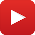 Subscribe on YouTube   youtube.com/SPANDEXcom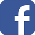 Like us on Facebook   facebook.com/UKSpandexFollow us on Twitter   twitter.com/SPANDEX_UK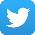 Join us on LinkedIn   linkedin.com/company/spandex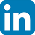 